North-EasternHill University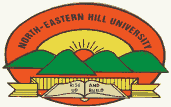 Department of Rural Development & Agricultural ProductionTura Campus, Tura-794002, West Garo Hills, MeghalayaNo: TC/RDAP/Ph.D/M.Phil Admission/ 2019                                                 Date: 13-11-2019Notification for Entrance Test for Ph.D./M.Phil Admission in the Department of RDAP, NEHU, Tura CampusThe Ph.D. and M.Phil Entrance Test and Interview for the Academic Session 201-20 along with Power Point Presentation of Proposed Research Work is scheduled on 27th November 2019 in the Department of Rural Development and Agricultural Production at 11.00 am. The candidates are required to bring their original documents along with PPT of proposed research work. The list of Ph.D. and M.Phil Candidates are given below: M.Phil Candidates: Ph.D. candidates             Sd/                                                                                                                   Head i/c                                                                                                                           RDAP Department NEHU, Tura CampusSl NoName1Lalsutlian  Kaipeng2Nihar Ranjan Barman3Spandana  Ponnana4Alwisha T Sangma5Aditi  Roy6Iasuk Lang Lyngdoh7Sangchi Ch Marak8Griksalchi Matchira B Marak9Aditi  DasSl NoName1Dhrubajit  Sarma2Barcelona M Marak3Pynhunlang  Kharnaior4Karthik  P5Mimasha Vergira  M Marak6Joysing T Ronghi7Raishadedo  B Marak8Gayatri  Saikia9Anuradha  Seal10Chandra Dhar Kalita11Smarthe  G Momin12Joysing T Ronghi13Upasana  Deb14Aditi  Das15Mouchumi  Khanikor16Sanchie Emynire K Sangma17Nangrimchi R Marak18Evelina  Narzary19Kanika  Mehta20Griksalchi Matchira B Marak21Tenang R Marak22Cheanchane S Marak